附4：财政电子票据公共服务接口规范适用范围本规范规定了财政电子票据公共服务接口，为财政电子票据服务平台和外部系统间在交互财政电子票据相关电子信息时的接口技术规范，实现财政电子票据的下载和入账反馈。技术规范处理流程使用公共服务接口时，基于HTTPS协议，采用POST方式“请求-响应”模式进行交互。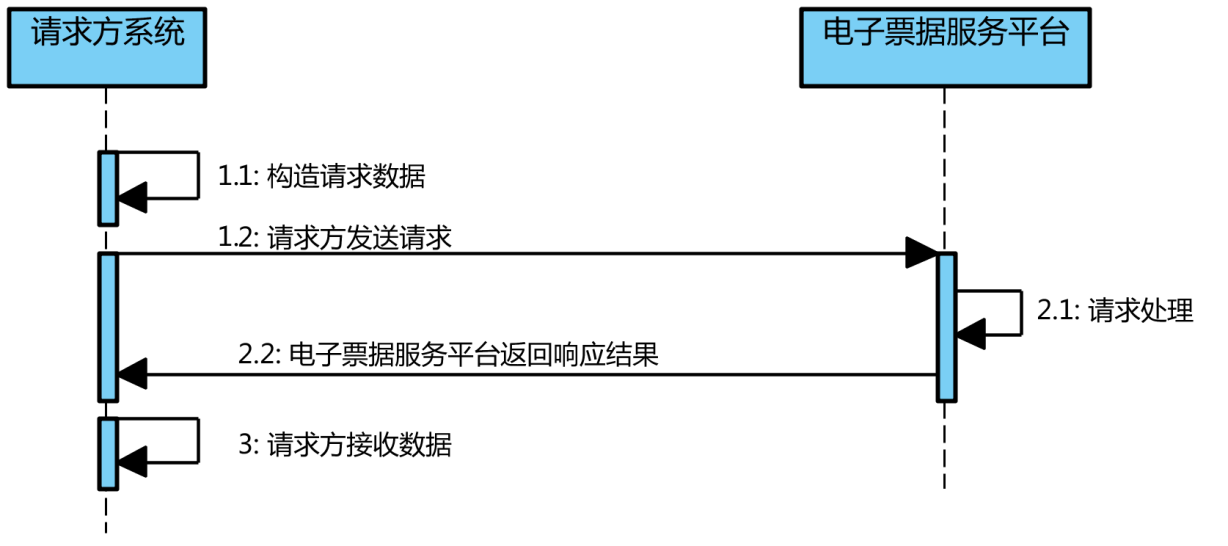 （1）请求方发送请求请求方系统由财政电子票据服务平台分配一个身份标识app_id，每个app_id配有一个秘钥（appKey）。请求方根据接口要求，构造请求参数并使用密钥（appKey）对请求参数进行签名。（2）电子票据服务平台返回响应结果电子票据服务平台通过验证请求参数的签名来验证请求方身份合法性及数据完整性，无误后进行处理。处理成功时，根据请求服务不同，响应结果分为两种情况：电子票据下载时，返回电子票据文件压缩包；电子票据入账时，返回JSON格式的参数。处理失败时，响应结果为JSON格式的参数。（3）请求方接收数据请求方收到响应结果后，首先判断电子票据服务平台响应是否成功：电子票据下载时，通过HTTP Content-Type判断是否成功；电子票据入账时，通过返回码判断是否成功。数据类型参数说明说明：（1）参数名必须为小写字母；（2）业务参数message的构成，根据具体接口描述构造；（3）字符集统一采用 UTF-8编码格式。接口列表接口描述电子票据下载单位通过该接口下载待入账电子票据。服务名downloadPNG4AccountByDate业务参数节点：message返回参数根据HTTP响应头中Content-Type值判断成功或失败。成功时值为application/x-zip-compressed，失败时值为application/json。（1）成功返回电子票据文件压缩包，命名规则为：包内电子票据份数-最大批次序列号.zip。电子票据压缩包文件名提取方式：HTTP Header content-disposition，值为"attachment;filename=包内电子票据份数-最大批次序列号.zip"。压缩包内包含电子票据文件和清单文件，每批最大份数100。电子票据文件命名规则为：电子票据代码-电子票据号码.后缀名（后缀名为png）。清单文件是JSON格式的文本文件，命名规则为：最大批次序列号.json。清单文件内容如下：	Data包含一系列电子票据，每份电子票据的数据项目：（2）失败返回参数：节点：error_message电子票据入账反馈单位入账后，通过该接口将财政电子票据入账凭证号反馈财政电子票据服务平台。服务名accountForRecode业务参数节点：message返回参数（1）成功返回参数节点：message（2）失败返回参数：节点：error_message调用步骤说明以accountForRecode调用为例，具体步骤如下：设置参数值请求参数（示例）：method=“accountForRecode”,app_id=”7e7f4e61189145c1a5c2cce38a4219b3”,format=”json”,datetime=”20161018192033123”,version=”1.0.1”,message_id=”132e4ef89ff44816b9200219274480d2”,message=”JTdCJTIybWVzc2FnZSUyMiUzQSUyMCU3QiUyMCUyMnBsYWNlX2NvZGUlMjIlM0ElMjAlMjIwMDElMjIlMjAlN0QlN0Q=”其中，message为业务参数转换为Base64编码。按ASCII顺序排序app_id=”7e7f4e61189145c1a5c2cce38a4219b3”,datetime=”20161018192033123”,format=”json”,message=”JTdCJTIybWVzc2FnZSUyMiUzQSUyMCU3QiUyMCUyMnBsYWNlX2NvZGUlMjIlM0ElMjAlMjIwMDElMjIlMjAlN0QlN0Q=”,message_id=”132e4ef89ff44816b9200219274480d2”,method=”accountForRecode”,version=”1.0.1”参数值拼接把各个参数值进行拼接，结果为：7e7f4e61189145c1a5c2cce38a4219b320161018192033123jsonJTdCJTIybWVzc2FnZSUyMiUzQSUyMCU3QiUyMCUyMnBsYWNlX2NvZGUlMjIlM0ElMjAlMjIwMDElMjIlMjAlN0QlN0Q=132e4ef89ff44816b9200219274480d2accountForRecode1.0.1生成防伪码调用接口时需要生成请求参数防伪码(security)，服务器会对该参数进行验证，用于确认调用者身份是否合法及参数信息完整性。防伪码(security)为32位大写字符串，计算过程如下：将appKey 拼接到参数字符串头、尾假设appkey为”helloworld”，则拼接后的结果为：helloworld7e7f4e61189145c1a5c2cce38a4219b320161018192033123jsonJTdCJTIybWVzc2FnZSUyMiUzQSUyMCU3QiUyMCUyMnBsYWNlX2NvZGUlMjIlM0ElMjAlMjIwMDElMjIlMjAlN0QlN0Q=132e4ef89ff44816b9200219274480d2accountForRecode1.0.1helloworld对拼接结果进行md5加密转化成32位大写，security为：66987CB115214E59E6EC978214934FB8组装HTTP请求将所有参数名和参数值采用utf-8进行URL编码（参数顺序可随意，但必须要包括防伪参数），然后通过POST方式发起请求，如：http://IP:PORT/?app_id=7e7f4e61189145c1a5c2cce38a4219b3&datetime=20161018192033123&message=JTdCJTIybWVzc2FnZSUyMiUzQSUyMCU3QiUyMCUyMnBsYWNlX2NvZGUlMjIlM0ElMjAlMjIwMDElMjIlMjAlN0QlN0Q=&message_id=132e4ef89ff44816b9200219274480d2&method=accountForRecode&version=1.0.1&security=66987CB115214E59E6EC978214934FB8附录返回结果代码序号类型类型名称说明1String字符串标准XML字符串类型（xs:string）。长度分为定长和变长两种，例如：长度“8”表示字符串长度固定为8，长度“[1,100]”表示字符串长度在1到100之间2NString数字串表示由数字0-9组成的字符串，如：01234567893Integer整数标准XML整数类型（xs:integer）4Decimal实数标准XML实数类型（xs:decimal）5Base64BinaryBase64编码字符串标准XML Base64编码字符串类型（xs:base64Binary）6Date日期表示日期，格式为yyyyMMdd（年月日），长度为8位，如：201606137Time时间表示时间，格式为HH:mm:ss（时分秒），长度为8位，如：09:29:538DateTime日期时间表示日期时间，格式为yyyyMMddHH:mm:ss（年月日 时分秒），长度为17位，如：20160613 09:29:539UTCDateTimeUTC日期时间表示UTC日期时间，格式为dd MMM yyyyHH:mm:ss z（日月年 时分秒 时区），长度为24位，如：13 Jun 2016 09:29:53 GMT10Currency金额表示金额，单位为元，整数部分最长15位，小数部分固定两位，不能包含逗号等分隔符，如：12345.67序号标识符数据项名称类型长度说明强制1methodString接口服务名称是2app_idString应用帐号是3security安全码String请求串的防伪码。是4formatString定义请求参数message和接口返回的数据格式。取值说明：json是5datetimeDateTime时间，格式为yyyyMMddHHmmssSSS是6version版本NString5接口版本,默认版本1.0.1是7message_id请求编号String[1,50]每次请求生成一个唯一请求编号是8message请求业务参数String请求业务参数，参见具体接口描述。需转换为Base64编码。接口服务名称描述downloadPNG4AccountByDate电子票据下载accountForRecode电子票据入账反馈序号标识符数据项名称类型长度说明强制1agency_code单位代码String[1,30]一般采用组织机构代码是2agency_name单位名称String[1,100]是3agency_type单位类型NString11:开票单位2:交款单位是4bill_batch_code电子票据代码NString8否5end_date开票终止日期Date否6batch_no批次序列号NString13上次下载时返回的最大的序列号；初始值为0是序号标识符数据项名称类型长度说明强制1Data电子票据清单内容String[1,4096]JSON格式是序号标识符数据项名称类型长度说明强制1EInvoiceCode票据代码NString8是2EInvoiceNumber票据号码NString10是3EInvoiceName电子票据名称String[1,100]是4InvoicingPartyName开票单位名称String[1,100]是5IssueDate开票日期Date是6TotalAmount总金额Currency是7HandlingPerson开票人String[1,20]是8PayerPartyName交款人名称String[1,100]是9Item项目明细|-ItemCode项目编码String[1,30]是|-ItemName项目名称String[1,100]是|-ItemQuantity数量Integer否|-ItemUnit单位String[1,30]否|-ItemAmount金额Currency是|-ItemExt项目明细扩展节点否10RelatedEInvoice相关电子票据|-RelatedEInvoiceCode相关电子票据代码NString8红字电子票据非空否|-RelatedEInvoiceNumber相关电子票据号码NString10红字电子票据非空否11MainExt基本信息扩展节点否12EInvoiceFileNumber电子票据份数NString[1,3]固定值 1是13EInvoiceFile电子票据文件名String[1,100]PNG文件名称是序号标识符数据项名称类型长度说明强制1error_code返回码NString3失败的返回代码是2error_msg返回消息NString[1,200]错误信息是序号标识符数据项名称类型长度说明强制1agency_code单位代码String[1,30]一般采用组织机构代码是2agency_name单位名称String[1,100]是3agency_type单位类型NString11:开票单位2:交款单位是4bill_batch_code电子票据代码NString8是5bill_no电子票据号码NString10是6acc_number入账凭证号String账务系统生成的记账凭证号是7acc_amount入账金额Currency是序号标识符数据项名称类型长度说明强制1succ_code返回码NString3成功的返回代码：200是2succ_msg返回消息NString[1,200]是序号标识符数据项名称类型长度说明强制1error_code返回码NString3失败的返回代码是2error_msg返回消息NString[1,200]错误信息是序号返回码说明分类1200调用成功成功2401参数错误失败3418AppID不存在或者为空失败4419身份认证错误失败5410票据不存在失败6415该票据已经被其他单位入账备案,不能备案失败7416入账金额超额，可用入账金额小于当前入账金额失败8417同一单位入账多次失败9421服务不可用，原因：[根据具体情况而定]失败10500系统错误失败